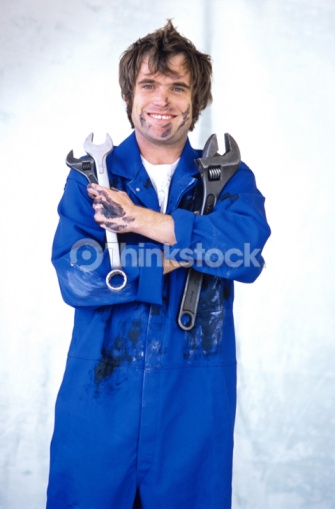 Your broken down automobile on vacation, who would you want to Work and Trust on your Automobile?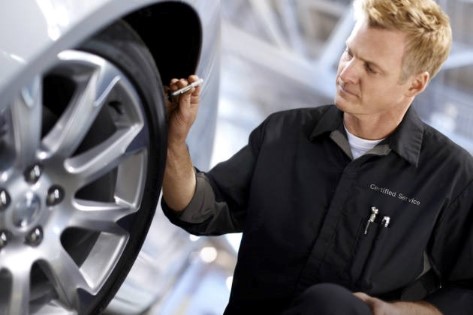 